    Официальное издание (бюллетень) Администрации Травковского сельского поселения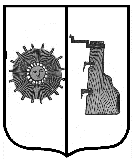 Российская Федерация Новгородская область  Боровичский районАДМИНИСТРАЦИЯ ТРАВКОВСКОГО СЕЛЬСКОГО ПОСЕЛЕНИЯПОСТАНОВЛЕНИЕ  от 17.01.2022г.   № 2   п. ТравковоО признании утратившими силу постановлений    Администрации Травковского сельского поселения                В соответствии с Федеральным законом от 06.10.2003 № 131-ФЗ «Об общих принципах организации местного самоуправления в Российской Федерации», Федеральным законом от 31.07.2021 № 248 «О государственном контроле (надзоре) и муниципальном контроле в Российской Федерации»          Администрация Травковского сельского поселенияПОСТАНОВЛЯЕТ:     1. Признать утратившим силу постановление Администрации Травковского сельского поселения от 15.05.2019г. № 15 «Об утверждении Положения о порядке организации и осуществления муниципального контроля за сохранностью автомобильных дорог местного значения в границах Травковского сельского поселения».     2. Признать утратившим силу постановление Администрации Травковского сельского поселения от 23.06.2020г.  № 32 «Об утверждении Положения о муниципальном контроле в сфере благоустройства на территории Травковскогосельского поселения».     3.  Данное постановление вступает в силу с «01» января 2022 года.     4. Опубликовать постановление в бюллетене «Официальный вестник Травковского сельского поселения» и разместить на официальном сайте Администрации сельского поселения.Глава сельского поселения                                                          Я. Н. Орлова    _________________________Российская Федерация  Новгородская область  Боровичский районАДМИНИСТРАЦИЯ ТРАВКОВСКОГО СЕЛЬСКОГО ПОСЕЛЕНИЯПОСТАНОВЛЕНИЕ  от  20.01.2022г.  № 4  п. ТравковоОб утверждении отчёта о ходе реализации муниципальной целевой программы «Противодействие коррупции в Травковском сельском поселении на 2021 – 2023 годы» за 2021 год              В соответствии с постановлением Администрации Травковсокго сельского поселения от 25.10.2013г. № 55 «Об утверждении Порядка принятия решений о разработке муниципальных программ Травковского сельского поселения, их формирования и реализации, Порядка проведения оценки эффективности реализации муниципальных целевых программ»          Администрация Травковского сельского поселенияПОСТАНОВЛЯЕТ:1. Утвердить прилагаемый отчёт о ходе реализации муниципальной целевой программы «Противодействие коррупции в Травковском сельском поселении на 2021-2023 годы» за 2021 год.2. Опубликовать постановление в бюллетене «Официальный вестник Травковского сельского поселения» и на официальном сайте Администрации сельского поселения в информационно-телекоммуникационной сети «Интернет». Глава сельского поселения                                        Я. Н. Орлова                                                                                                                                                                                              Утвержденпостановлением АдминистрацииТравковского сельского поселения от 20.01.2022г. № 4ОТЧЕТ о ходе реализации муниципальной целевой программы «Противодействие коррупции в Травковском сельском поселении на 2021 – 2023 годы»  за 2021годПОЯСНИТЕЛЬНАЯ ЗАПИСКА к отчету о ходе реализации муниципальной целевой программы  «Противодействие коррупции в Травковском сельском поселении   на 2021-2023 годы» за 2021 годЗаказчиком муниципальной целевой программы «Противодействие коррупции в Травковском сельском поселении на 2021-2023 годы» являлась Администрация  Травковского сельского поселения.Исполнителями и соисполнители мероприятий муниципальной целевой программы  «Противодействие коррупции в Травковском сельском поселении на 2021-2023 годы» выступали Администрация и специалисты Администрации сельского поселения, контрольно-счетная палата Боровичского муниципального района.     Целью муниципальной целевой программы  «Противодействие коррупции в Травковском сельском поселении на 2021-2023 годы» (далее – Программа) является: создание системы противодействия коррупции в Травковском сельском поселении, осуществление мероприятий по противодействию коррупции на территории Травковского сельского поселения, обеспечение защиты прав и законных интересов жителей муниципального образования.Выполнение мероприятий Программы было направлено на совершенствование антикоррупционной пропаганды и информирования населения о реализации государственной политики в области  противодействия коррупции в поселении, расширение сферы нормативного правового регулирования, охватываемого процедурой антикоррупционной экспертизы, внедрение антикоррупционных механизмов в рамках реализации кадровой политики, оптимизацию системы закупок для муниципальных нужд сельского поселения, совершенствование системы учета муниципального имущества и оценки его использования, организацию просвещения и пропаганды, обеспечение прозрачности деятельности органов местного самоуправления Травковского сельского поселения.        На реализацию мероприятий Программы финансирование на 2021г. не предусматривалось. Мероприятия,  запланированные к реализации в 2021 году, выполнены в полном объеме. _______________________________________Российская Федерация  Новгородская область  Боровичский районСОВЕТ ДЕПУТАТОВ ТРАВКОВСКОГО  СЕЛЬСКОГО ПОСЕЛЕНИЯРЕШЕНИЕ 18.01.2022 г. № 77  п. ТравковоО внесении изменений в решение Совета депутатов Травковского   сельского поселения от 22.12.2021 года № 69 «Об утверждении   бюджета Травковского сельского поселения на 2022 год и на плановый период2023 и 2024 годовСовет депутатов Травковского сельского поселения РЕШИЛ:     1. Внести изменения в решение Совета депутатов Травковского сельского   поселения от 22.12.2021  г. №  69  « Об утверждении бюджета Травковского сельского поселения на 2022 год и плановый период 2023-2024 годов»,  утвердив  основные характеристики  бюджета  Травковского сельского поселения на 2022 год и плановый период 2023-2024 годов:    1.1 прогнозируемый общий объем доходов  бюджета Травковского сельского поселения в сумме 6 968 180 рублей;    1.2 общий объем расходов  бюджета Травковского сельского поселения в сумме 7 047 287  рубля;    1.3  прогнозируемый  дефицит бюджета Травковского  сельского поселения в объеме  79 107 рублей.         2. Изложить приложения № 2, 3, 5  в следующей редакции:  Приложение № 5                                                                                            к решению Совета депутатов                                                                                Травковского сельского поселения                                                                                                     от 18.01.2022г.  № 77  Перечень главных администраторов источников   финансирования  дефицита бюджетаТравковского сельского поселения на 2022 год и плановый период 2023-2024 годов    19. Настоящее решение  вступает в силу с «18» января 2022 года.    20. Опубликовать данное решение в бюллетене «Официальный вестник Травковского сельского поселения» и разместить на официальном сайте Администрации Травковского сельского поселения.Глава сельского поселения                               Я. Н. Орлова     ____________________________________________Российская Федерация  Новгородская область  Боровичский районСОВЕТ ДЕПУТАТОВ ТРАВКОВСКОГО СЕЛЬСКОГО ПОСЕЛЕНИЯР Е Ш Е Н И Е  18.01.2022г.  № 78   п. ТравковоО перечне  автомобильных дорог местного значения Травковского сельского поселения, ремонт которых запланирован  на  2022 год                   Совет депутатов Травковского сельского поселенияРЕШИЛ:Утвердить перечень автомобильных дорог местного значения Травковского сельского поселения, ремонт которых запланирован на 2022 год2. Контроль за исполнением данного решения оставляю за собой.Глава сельского поселения                                                          Я. Н. Орлова                    Отдел НД и ПР по Боровичи информирует: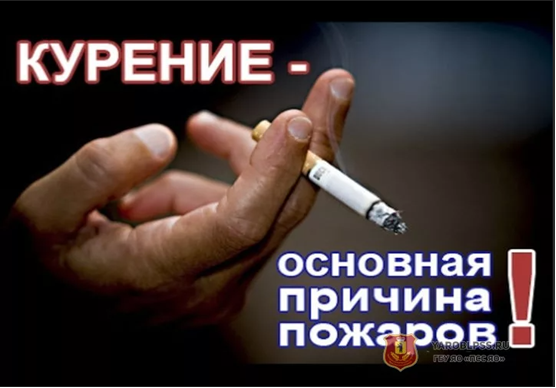 По статистике каждый пятый пожар происходит из-за неосторожного обращения с огнем при курении. Неосторожное обращение с огнем, в том числе неосторожность при курении – одна из самых распространенных причин пожаров с гибелью людей.Отдел надзорной деятельности и профилактической работы по Боровичскому и Любытинскому районам напоминает, что при курении необходимо соблюдать следующие меры предосторожности:нельзя курить в кровати или сидя в кресле (особенно, если выпили спиртное – в таком положении очень легко заснуть). От вовремя непотушенной сигареты может загореться одежда, мебель или пол;даже потушенные сигареты нельзя бросать в урны с бумагами и другими горючими отходами – они могут загореться;не используйте в качестве пепельницы бумажные коробки от спичек или сигарет. не оставляйте горящую сигарету в пепельнице, а пепельницу всегда ставьте на ровную поверхность (не оставляйте ее на мебели);необходимо строго следить за тем, чтобы спички или сигареты не попадали в руки маленьким детям;не кидайте сигареты с окон или балконов. Потоками воздуха они могут заноситься на соседние балконы и в открытые окна квартир и вызвать пожар. Поэтому для исключения заноса источника загорания в помещение необходимо закрывать окна при уходе из квартиры;при курении на лестничной площадке (в подъездах) не бросайте непогашенные сигареты в нижние пролеты или шахту лифта (курение в лифтах строго запрещено);не оставляйте и не бросайте сигареты в лесных массивах или на торфяных месторождениях. Сигарета может упасть на сухую траву и вызвать ландшафтный пожар, от которого пострадает не только лесной фонд, но и жилые населенные пункты;перед тем, как выбросить сигаретные окурки, смочите их водой;не курите вблизи легковоспламеняющихся и горючих жидкостей;выбрасывая, обязательно убедитесь, что спичка и окурок не только не горят, но и не тлеют;установите в доме дополнительные средства защиты – пожарные извещатели, которые являются наиболее надежным средством предотвращения пожаров, начинающихся с тления.Неосторожность или небрежность при курении – одна из наиболее распространенных причин пожаров как в жилых домах, так и на предприятиях промышленности. Чтобы не допускать пожара на рабочем месте или в жилом секторе, необходимо всегда соблюдать правила пожарной безопасности при курении.В случае возникновения пожара звоните по телефонам 01, 101 или 112!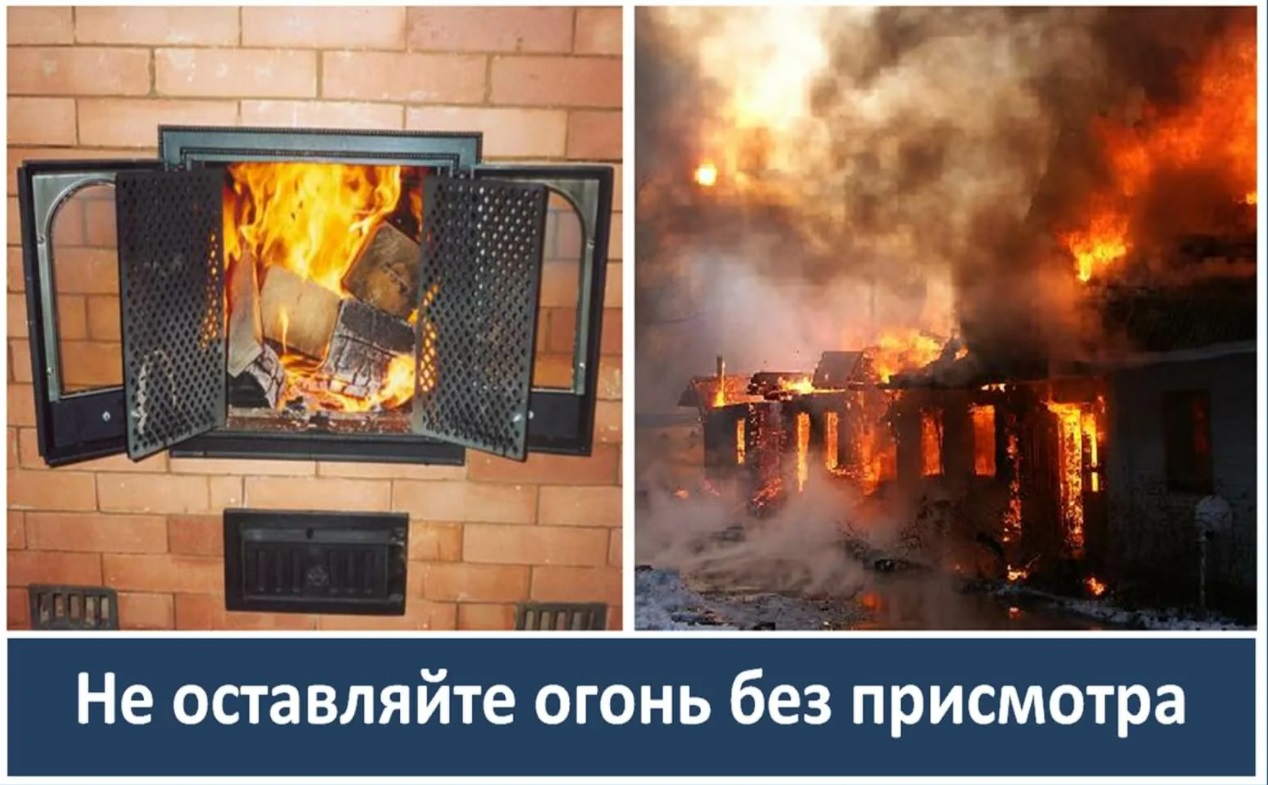 Пожарная безопасность в период отопительного сезона Нарушение правил пожарной безопасности при эксплуатации печного отопления — неизменная причина пожаров в период отопительного сезона. При правильной эксплуатации печи трагедии можно избежать. При правильной эксплуатации печи трагедии можно избежатьВ домах с печным отоплением и банях около 50% всех пожаров происходит из-за неисправного состояния печей, труб и небрежной топки.Чтобы избежать беды, необходимо выполнять элементарные правила пожарной безопасности.Правила пожарной безопасности:Перед началом отопительного сезона необходимо проверить печи, котельные, теплогенераторные и калориферные установки, другие отопительные приборы и системы, которые Вы используете для отопления своего дома. Не эксплуатируйте неисправные печи и другие отопительные приборы – это может привести к трагедии.Помните, что используемые Вами печи и другие отопительные приборы должны иметь установленные нормами противопожарные разделки (отступки) от горючих конструкций, а также предтопочный лист без прогаров и повреждений размером не менее 0,5 Х 0,7 м.Необходимо очищать дымоходы и печи от сажи не только перед началом, но и в течение всего отопительного сезона.При эксплуатации печного отопления запрещается:оставлять без присмотра топящие печи, а также поручать надзор за ними малолетним детям;располагать топливо, другие горючие вещества и материалы на предтопочном листе;применять для розжига печей бензин, керосин, дизельное топливо и другие легковоспламеняющиеся и горючие жидкости;запрещено топить углем, коксом и газом печи, не предназначенные для этих видов топлива. Не используйте вентиляционные и газовые каналы в качестве дымоходов. Не перекаливайте печь.Зола и шлак, выгребаемые из топок, должны быть пролиты водой и удалены в специально отведенное для них безопасное место.На чердаках все дымовые трубы и стены, в которых проходят дымовые каналы, должны быть отштукатурены и побелены.ПРИ ИСПОЛЬЗОВАНИИ ОТОПИТЕЛЬНЫХ ПРИБОРОВ запрещено пользоваться электропроводкой с поврежденной изоляцией.НЕ УСТАНАВЛИВАЙТЕ электронагревательные приборы вблизи сгораемых предметов.НЕ ЗАБЫВАЙТЕ, уходя из дома, выключать все электронагревательные приборыСоблюдайте эти правила, и пусть Ваш дом будет теплым и безопасным.Выходит с .Учредитель газеты:Совет депутатов Травковского сельского поселения№ 221 января 2022г№ п/пМероприятиеИсполни-тельИсточник финансированияОбъем бюджетных ассигнованийРезультат1Исполнение плана противодействия коррупции в органах Травковского сельского поселенияАдминистрация сельского поселенияВыделение средств не требуется-Исполнено 2Организация и проведение в установленном порядке антикоррупционной экспертизы нормативных правовых актов (проектов нормативных правовых актов)Администрация сельского поселенияВыделение средств не требуется-Исполнено 3Разработка проектов муниципальных правовых актов по противодействию коррупцииАдминистрация сельского поселенияВыделение средств не требуется-Исполнено 4Осуществлять контроль за предоставлением муниципальными служащими администрации Травковского сельского поселения    сведений о доходах и расходах принадлежащем им на праве собственности имуществеАдминистрация сельского поселенияИсплонено5Проведение внутреннего мониторинга полноты и достоверности сведений о доходах, об имуществе и обязательствах имущественного характера, представляемых муниципальными служащимиАдминистрация сельского поселенияВыделение средств не требуется-Исполнено 6Организация заседаний комиссии по соблюдению требований к служебному поведению муниципальных служащих и урегулированию конфликта интересов (при наличии оснований)Администрация сельского поселенияВыделение средств не требуется-Комиссия не заседала(оснований не было)7Обучение муниципальных служащих, проходящих муниципальную службу в Администрации сельского поселения по порядку предотвращения и урегулирования конфликта интересовАдминистрация сельского поселенияАдм. с/пБюджет с/пОбучение запланиро-вано на 2022-2023 годы8Подготовка и размещение информации, направленной на создание в обществе нетерпимости к коррупционному поведениюАдминистрация сельского поселенияВыделение средств не требуется-Исполнено 9Размещение информации о противодействии коррупции в органах местного самоуправления сельского поселения, разъяснений   населению о порядке           предоставления муниципальных услуг (функций) на официальном сайте Администрации сельского поселения в сети Интернет.Администрация сельского поселенияВыделение средств не требуется-Исполнено 10Организация и проведение семинаров с депутатами Совета сельского поселения, членами общественного Совета и муниципальными служащими сельских поселений по вопросам противодействия коррупцииАдминистрация сельского поселенияВыделение средств не требуется-Исполнено 11Осуществление контроля за соблюдением требований Федерального закона «О размещении заказов на поставки товаров, выполнение работ, оказание услуг для государственных и муниципальных нужд»Администрация сельского поселенияАдм. с/пБюджет с/пИсполненоПриложение № 2 к решению Совета депутатов Травковского сельского поселения от 18.01.2022г. № 77Приложение № 2 к решению Совета депутатов Травковского сельского поселения от 18.01.2022г. № 77Приложение № 2 к решению Совета депутатов Травковского сельского поселения от 18.01.2022г. № 77Приложение № 2 к решению Совета депутатов Травковского сельского поселения от 18.01.2022г. № 77Распределение бюджетных ассигнований по разделам и подразделам, целевым статьям, группам видов расходов классификации расходов бюджета на 2022 год и плановый период 2023-2024 годовРаспределение бюджетных ассигнований по разделам и подразделам, целевым статьям, группам видов расходов классификации расходов бюджета на 2022 год и плановый период 2023-2024 годовРаспределение бюджетных ассигнований по разделам и подразделам, целевым статьям, группам видов расходов классификации расходов бюджета на 2022 год и плановый период 2023-2024 годовРаспределение бюджетных ассигнований по разделам и подразделам, целевым статьям, группам видов расходов классификации расходов бюджета на 2022 год и плановый период 2023-2024 годовРаспределение бюджетных ассигнований по разделам и подразделам, целевым статьям, группам видов расходов классификации расходов бюджета на 2022 год и плановый период 2023-2024 годовРаспределение бюджетных ассигнований по разделам и подразделам, целевым статьям, группам видов расходов классификации расходов бюджета на 2022 год и плановый период 2023-2024 годовРаспределение бюджетных ассигнований по разделам и подразделам, целевым статьям, группам видов расходов классификации расходов бюджета на 2022 год и плановый период 2023-2024 годовРаспределение бюджетных ассигнований по разделам и подразделам, целевым статьям, группам видов расходов классификации расходов бюджета на 2022 год и плановый период 2023-2024 годовРаспределение бюджетных ассигнований по разделам и подразделам, целевым статьям, группам видов расходов классификации расходов бюджета на 2022 год и плановый период 2023-2024 годовНаименованиеВед.РзПрЦСРВР2022 год2023 год2024 годАдминистрация Травковского сельского поселения 4537 047 287,005 649 550,005 673 550,00Общегосударственные вопросы453013 352 261,003 221 350,003 212 205,00Функционирование высшего должностного лица субъекта Российской Федерации и муниципального образования 4530102666 608,00666 608,00666 608,00Глава муниципального образования453010295 1 00 01000666 608,00666 608,00666 608,00Расходы на выплаты персоналу в целях обеспечения выполнения функций государственными (муниципальными) органами, казенными учреждениями, органами управления государственными внебюджетными фондами453010295 1 00 01000100666 608,00666 608,00666 608,00Расходы на выплаты персоналу государственных (муниципальных) органов453010295 1 00 01000120666 608,00666 608,00666 608,00    Функционирование Правительства Российской Федерации, высших органов исполнительной власти субъектов Российской Федерации, местных администраций45301042 476 153,002 285 154,002 166 892,00Обеспечение деятельности органов местного самоуправления453010495 0 00 010000002 424 803,002 233 804,002 115 542,00Расходы на выплаты персоналу в целях обеспечения выполнения функций государственными (муниципальными) органами, казенными учреждениями, органами управления государственными внебюджетными фондами453010495 0 00 010001002 106 900,002 106 900,002 079 895,00Расходы на выплаты персоналу государственных (муниципальных) органов453010495 0 00 010001202 106 900,002 106 900,002 079 895,00Закупка товаров, работ и услуг для обеспечения  государственных (муниципальных) нужд453010495 0 00 01000200302 500,00111 501,0020 244,00Иные закупки товаров, работ и услуг для обеспечения государственных (муниципальных) нужд453010495 0 00 01000240302 500,00111 501,0020 244,00Иные бюджетные ассигнования453010495 0 00 0100080015 403,0015 403,0015 403,00Уплата налогов, сборов и иных платежей453010495 0 00 0100085015 403,0015 403,0015 403,00Субвенции на возмещение по содержанию штатных единиц, осуществляющих переданные отдельные государственные  полномочия области453010495 0 00 7028000051 350,0051 350,0051 350,00Расходы на выплаты персоналу в целях обеспечения выполнения функций государственными (муниципальными) органами, казенными учреждениями, органами управления государственными внебюджетными фондами453010495 0 00 7028010051 350,0051 350,0051 350,00Расходы на выплаты персоналу государственных (муниципальных) органов453010495 0 00 7028012051 350,0051 350,0051 350,00Обеспечение деятельности финансовых, налоговых и таможенных органов и органов финансового (финансово-бюджетного) надзора453010648 000,000,000,00Межбюджетные трансферты на  выполнение Контрольно-счётной палатой Боровичского муниципального района полномочий Контрольно-счётной комиссии по осуществлению внешнего муниципального финансового контроля453010697 0 00 8102000048 000,000,000,00Межбюджетные трансферты453010697 0 00 8102050048 000,000,000,00Передача полномочий контрольно-счетной палате453010697 0 00 8102054048 000,000,000,00Резервные фонды453011110 000,0010 000,0010 000,00Резервные фонды453011198 0 00 2999010 000,0010 000,0010 000,00Иные бюджетные ассигнования453011198 0 00 2999080010 000,0010 000,0010 000,00Резервные средства453011198 0 00 2999087010 000,0010 000,0010 000,00Другие общегосударственные вопросы4530113151 500,00259 588,00368 705,00Муниципальная программа «Развитие информационного общества в Травковском сельском поселении на 2022-2024 годы» 453011300 0 00 00000000133 000,00133 000,00133 000,00Реализация мероприятий, направленных на развитие информационного общества453011325 0 00 22510000133 000,00133 000,00133 000,00Закупка товаров, работ и услуг для обеспечения  государственных (муниципальных) нужд453011325 0 00 22510200133 000,00133 000,00133 000,00Иные закупки товаров, работ и услуг для обеспечения государственных (муниципальных) нужд453011325 0 00 22510240133 000,00133 000,00133 000,00Субвенции на осуществление государственных полномочий по определению перечня должностных лиц, уполномоченных составлять протоколы об административных правонарушениях, предусмотренных соответствующими статьями областного закона "Об административных правонарушений"4530113500,00500,00500,00Определение перечня должностных лиц, уполномоченных составлять протоколы об административных правонарушениях453011393 0 00 70650000500,00500,00500,00Закупка товаров, работ и услуг для обеспечения  государственных (муниципальных) нужд453011393 0 00 70650200500,00500,00500,00Иные закупки товаров, работ и услуг для обеспечения государственных (муниципальных) нужд453011393 0 00 70650 240500,00500,00500,00Прочие мероприятия453011393 9 00 9999000018 000,0018 000,0018 000,00Расходы на выплаты персоналу государственных (муниципальных) органов453011393 9 00 9999012018 000,0018 000,0018 000,00Иные выплаты государственных (муниципальных) органов привлекаемым лицам453011393 9 00 9999012318 000,0018 000,0018 000,00Условно утвержденные расходы453011300 0 00 000000000,00108 088,00217 205,00Условно утвержденные расходы 453011398 0 00 299808000,00108 088,00217 205,00Иные бюджетные ассигнования453011398 0 00 299808700,00108 088,00217 205,00Условно утвержденные расходы органов местного самоуправления453011398 0 00 299808700,00108 088,00217 205,00  Национальная оборона453020095 130,0098 200,00101 600,00    Мобилизационная и вневойсковая подготовка453020395 130,0098 200,00101 600,00        Осуществление первичного воинского учета на территориях, где отсутствуют военные комиссариаты453 020393 0 00 5118095 130,0098 200,00101 600,00Расходы на выплаты персоналу в целях обеспечения выполнения функций государственными (муниципальными) органами, казенными учреждениями, органами управления государственными внебюджетными фондами453020393 0 00 5118010095 130,0098 200,00101 600,00Расходы на выплаты персоналу государственных (муниципальных) органов453020393 0 00 5118012095 130,0098 200,00101 600,00Национальная безопасность и правоохранительная деятельность453030017 000,0017 000,0017 000,00Защита населения и территории от чрезвычайных ситуаций природного и техногенного характера, пожарная безопасность453031017 000,0017 000,0017 000,00Муниципальная  программа "Обеспечение пожарной безопасности на территории  Травковского сельского поселения на 2020-2022 годы"453031024 0 00 2800017 000,000,000,00Приобретение и содержание объектов противопожарной деятельности453031024 0 00 2801017 000,000,000,00Закупка товаров, работ и услуг для обеспечения  государственных (муниципальных) нужд453031024 0 00 2801020017 000,000,000,00Иные закупки товаров, работ и услуг для обеспечения государственных (муниципальных) нужд453031024 0 00 28010 24017 000,000,000,00Прочие расходы, не отнесенные к муниципальным программам Травковского сельского поселения453031093 0 00 280100,0017 000,0017 000,00Приобретение и содержание объектов противопожарной деятельности453031093 0 00 280100,0017 000,0017 000,00Закупка товаров, работ и услуг для обеспечения  государственных (муниципальных) нужд453031093 0 00 280102000,0017 000,0017 000,00Иные закупки товаров, работ и услуг для обеспечения государственных (муниципальных) нужд453031093 0 00 280102400,0017 000,0017 000,00Национальная экономика45304002 561 507,001 943 900,001 959 800,00Дорожное хозяйство (дорожные фонды)45304092 561 507,001 943 900,001 959 800,00Муниципальная  программа "Повышение безопасности дорожного движения в Травковском  сельском поселении на 2022-2024 годы"453040911 0 00 290002 561 507,001 943 900,001 958 800,00Содержание автодорог за счёт акцизов453040911 0 00 29010704 507,00705 900,00721 800,00Закупка товаров, работ и услуг для обеспечения  государственных (муниципальных) нужд453040911 0 00 29010200704 507,00705 900,00721 800,00Иные закупки товаров, работ и услуг для обеспечения государственных (муниципальных) нужд453040911 0 00 29010240704 507,00705 900,00721 800,00Капитальный ремонт, ремонт и содержание автомобильных дорог местного значения за счёт государственной программы Новгородской области "Совершенствование и содержание дорожного хозяйства Новгородской области (за исключением автомобильных дорог федерального значения) на 2020- 2024 годы.453040911 0 00 715201 764 000,001 176 000,001 176 000,00Закупка товаров, работ и услуг для обеспечения  государственных (муниципальных) нужд453040911 0 00 715202001 764 000,001 176 000,001 176 000,00Иные закупки товаров, работ и услуг для обеспечения государственных (муниципальных) нужд453040911 0 00 715202401 764 000,001 176 000,001 176 000,00Прочая закупка товаров, работ и услуг453040911 0 00 715202441 764 000,001 176 000,001 176 000,00Капитальный ремонт, ремонт и содержание автомобильных дорог местного значения за счёт  средств местного бюджета к государственной программе Новгородской области "Совершенствование и содержание дорожного хозяйства Новгородской области (за исключением автомобильных дорог федерального значения) на 2020- 2024 годы.453040911 0 00 S152093 000,0062 000,0062 000,00Закупка товаров, работ и услуг для обеспечения  государственных (муниципальных) нужд453040911 0 00 S152020093 000,0062 000,0062 000,00Иные закупки товаров, работ и услуг для обеспечения государственных (муниципальных) нужд453040911 0 00 S152024093 000,0062 000,0062 000,00Жилищно-коммунальное хозяйство4530500731 089,0070 000,0083 845,00Благоустройство4530503731 089,0070 000,0083 845,00Муниципальная целевая программа "Благоустройство Травковского сельского поселения на 2020-2022 годы"453050350 0 00 27000731 089,000,000,00Уличное освещение453050350 0 00 27010702 000,000,000,00Закупка товаров, работ и услуг для обеспечения  государственных (муниципальных) нужд453050350 0 00 27010200702 000,000,000,00Иные закупки товаров, работ и услуг для обеспечения государственных (муниципальных) нужд453050350 0 00 27010240702 000,000,000,00Озеленение453050350 0 00 270201 000,000,000,00Закупка товаров, работ и услуг для обеспечения  государственных (муниципальных) нужд453050350 0 00 270202001 000,000,000,00Иные закупки товаров, работ и услуг для обеспечения государственных (муниципальных) нужд453050350 0 00 270202401 000,000,000,00Организация и содержание мест захоронения453050350 0 00 270305 000,000,000,00Закупка товаров, работ и услуг для обеспечения  государственных (муниципальных) нужд453050350 0 00 270302005 000,000,000,00Иные закупки товаров, работ и услуг для обеспечения государственных (муниципальных) нужд453050350 0 00 270302405 000,000,000,00Прочие мероприятия по благоустройству 453050350 0 00 2704023 089,000,000,00Закупка товаров, работ и услуг для обеспечения  государственных (муниципальных) нужд453050350 0 00 2704020023 089,000,00Иные закупки товаров, работ и услуг для обеспечения государственных (муниципальных) нужд453050350 0 00 2704024023 089,000,000,00Прочие расходы, не отнесенные к муниципальным программам Травковского сельского поселения453050393 0 00 000000,0070 000,0083 845,00Уличное освещение453050393 0 00 270100,0062 000,0062 000,00Закупка товаров, работ и услуг для обеспечения  государственных (муниципальных) нужд453050393 0 00 270102000,0062 000,0062 000,00Иные закупки товаров, работ и услуг для обеспечения государственных (муниципальных) нужд453050393 0 00 270102400,0062 000,0062 000,00Озеленение 453050393 0 00 270200,001 000,001 000,00Закупка товаров, работ и услуг для обеспечения  государственных (муниципальных) нужд453050393 0 00 270202000,001 000,001 000,00Иные закупки товаров, работ и услуг для обеспечения государственных (муниципальных) нужд453050393 0 00 270202400,001 000,001 000,00Организация и содержание мест захоронения453050393 0 00 270300,005 000,005 000,00Закупка товаров, работ и услуг для обеспечения  государственных (муниципальных) нужд453050393 0 00 270302000,005 000,005 000,00Иные закупки товаров, работ и услуг для обеспечения государственных (муниципальных) нужд453050393 0 00 270302400,005 000,005 000,00Прочие мероприятия по благоустройству 453050393 0 00 270400,002 000,0015 845,00Закупка товаров, работ и услуг для обеспечения  государственных (муниципальных) нужд453050393 0 00 270402000,002 000,0015 845,00Иные закупки товаров, работ и услуг для обеспечения государственных (муниципальных) нужд453050393 0 00 270402400,002 000,0015 845,00Образование45307001 000,001 000,001 000,00Молодежная политика45307071 000,001 000,001 000,00Муниципальная  программа "Основные направления развития молодежной политики в Травковском сельском поселении на 2020-2022 годы"453070702 0 00 250001 000,000,000,00Проведение мероприятий на территории поселения для детей и молодежи453070702 0 00 250101 000,000,000,00Закупка товаров, работ и услуг для обеспечения  государственных (муниципальных) нужд453070702 0 00 250102001 000,000,000,00Иные закупки товаров, работ и услуг для обеспечения государственных (муниципальных) нужд453070702 0 00 250102401 000,000,000,00Прочие расходы, не отнесенные к муниципальным программам Травковского сельского поселения453070793 0 00 000000,001 000,001 000,00Проведение мероприятий на территории поселения для детей и молодежи453070793 0 00 250100,001 000,001 000,00Закупка товаров, работ и услуг для обеспечения  государственных (муниципальных) нужд453070793 0 00 250102000,001 000,001 000,00Иные закупки товаров, работ и услуг для обеспечения государственных (муниципальных) нужд453070793 0 00 250102400,001 000,001 000,00Культура, кинематография45308001 000,001 000,001 000,00Культура45308011 000,001 000,001 000,00Муниципальная  программа "Культура Травковского сельского поселения на 2020-2022  годы"453080103 0 00 230001 000,000,000,00Проведение мероприятий  в сельском поселении в области культуры45308 01 03 0 00 230101 000,000,000,00Закупка товаров, работ и услуг для обеспечения  государственных (муниципальных) нужд453080103 0 00 230102001 000,000,000,00Иные закупки товаров, работ и услуг для обеспечения государственных (муниципальных) нужд453080103 0 00 230102401 000,000,000,00Прочие расходы, не отнесенные к муниципальным программам Травковского сельского поселения453080193 0 00 000000,001 000,001 000,00Проведение мероприятий  в сельском поселении в области культуры453080193 0 00 230100,001 000,001 000,00Закупка товаров, работ и услуг для обеспечения  государственных (муниципальных) нужд453080193 0 00 230102000,001 000,001 000,00Иные закупки товаров, работ и услуг для обеспечения государственных (муниципальных) нужд453080193 0 00 230102400,001 000,001 000,00Социальная политика4531000287 300,00296 100,00296 100,00Пенсионное обеспечение4531001287 300,00296 100,00296 100,00Доплаты к пенсиям государственных служащих субъектов РФ и муниципальным служащим453100193 9 00 99980000287 300,00296 100,00296 100,00Социальное обеспечение и иные выплаты населению453100193 9 00 99980300287 300,00296 100,00296 100,00Публичные нормативные социальные выплаты гражданам453100193 9 00 99980310287 300,00296 100,00296 100,00Физическая культура и спорт45311001 000,001 000,001 000,00Физическая культура 45311011 000,001 000,001 000,00Муниципальная  программа " Развитие физической культуры и спорта в Травковском сельском поселении на 2020-2022 годы"453110105 0 00 240001 000,000,000,00Проведение спортивных мероприятий на территории поселения453110105  0 00 240101 000,000,000,00Закупка товаров, работ и услуг для обеспечения  государственных (муниципальных) нужд453110105  0 00 240102001 000,000,000,00Иные закупки товаров, работ и услуг для обеспечения государственных (муниципальных) нужд453110105  0 00 240102401 000,000,000,00Прочие расходы, не отнесенные к муниципальным программам Травковского сельского поселения453110193 0 00 000000,001 000,001 000,00Проведение спортивных мероприятий на территории поселения453110193 0 00 240100,001 000,001 000,00Закупка товаров, работ и услуг для обеспечения  государственных (муниципальных) нужд453110193 0 00 240102000,001 000,001 000,00Иные закупки товаров, работ и услуг для обеспечения государственных (муниципальных) нужд453110193 0 00 240102400,001 000,001 000,00Всего расходов7 047 287,005 649 550,005 673 550,00Приложение № 3 к решению Совета депутатов Травковского сельского поселения от 18.01.2022г. № 77Приложение № 3 к решению Совета депутатов Травковского сельского поселения от 18.01.2022г. № 77Приложение № 3 к решению Совета депутатов Травковского сельского поселения от 18.01.2022г. № 77Приложение № 3 к решению Совета депутатов Травковского сельского поселения от 18.01.2022г. № 77Ведомственная структура расходов бюджета на 2022 год и плановый период  2023-2024 годовВедомственная структура расходов бюджета на 2022 год и плановый период  2023-2024 годовВедомственная структура расходов бюджета на 2022 год и плановый период  2023-2024 годовВедомственная структура расходов бюджета на 2022 год и плановый период  2023-2024 годовВедомственная структура расходов бюджета на 2022 год и плановый период  2023-2024 годовВедомственная структура расходов бюджета на 2022 год и плановый период  2023-2024 годовВедомственная структура расходов бюджета на 2022 год и плановый период  2023-2024 годовВедомственная структура расходов бюджета на 2022 год и плановый период  2023-2024 годовВедомственная структура расходов бюджета на 2022 год и плановый период  2023-2024 годовНаименованиеВед.РзПрЦСРВР2022 год2023 год2024 годАдминистрация Травковского сельского поселения 4537 047 287,005 649 550,005 673 550,00Общегосударственные вопросы453013 352 261,003 221 350,003 212 205,00Функционирование высшего должностного лица субъекта Российской Федерации и муниципального образования 4530102666 608,00666 608,00666 608,00Глава муниципального образования453010295 1 00 01000666 608,00666 608,00666 608,00Расходы на выплаты персоналу в целях обеспечения выполнения функций государственными (муниципальными) органами, казенными учреждениями, органами управления государственными внебюджетными фондами453010295 1 00 01000100666 608,00666 608,00666 608,00Расходы на выплаты персоналу государственных (муниципальных) органов453010295 1 00 01000120666 608,00666 608,00666 608,00    Функционирование Правительства Российской Федерации, высших органов исполнительной власти субъектов Российской Федерации, местных администраций45301042 476 153,002 285 154,002 166 892,00Обеспечение деятельности органов местного самоуправления453010495 0 00 010000002 424 803,002 233 804,002 115 542,00Расходы на выплаты персоналу в целях обеспечения выполнения функций государственными (муниципальными) органами, казенными учреждениями, органами управления государственными внебюджетными фондами453010495 0 00 010001002 106 900,002 106 900,002 079 895,00Расходы на выплаты персоналу государственных (муниципальных) органов453010495 0 00 010001202 106 900,002 106 900,002 079 895,00Закупка товаров, работ и услуг для обеспечения  государственных (муниципальных) нужд453010495 0 00 01000200302 500,00111 501,0020 244,00Иные закупки товаров, работ и услуг для обеспечения государственных (муниципальных) нужд453010495 0 00 01000240302 500,00111 501,0020 244,00Иные бюджетные ассигнования453010495 0 00 0100080015 403,0015 403,0015 403,00Уплата налогов, сборов и иных платежей453010495 0 00 0100085015 403,0015 403,0015 403,00Субвенции на возмещение по содержанию штатных единиц, осуществляющих переданные отдельные государственные  полномочия области453010495 0 00 7028000051 350,0051 350,0051 350,00Расходы на выплаты персоналу в целях обеспечения выполнения функций государственными (муниципальными) органами, казенными учреждениями, органами управления государственными внебюджетными фондами453010495 0 00 7028010051 350,0051 350,0051 350,00Расходы на выплаты персоналу государственных (муниципальных) органов453010495 0 00 7028012051 350,0051 350,0051 350,00Обеспечение деятельности финансовых, налоговых и таможенных органов и органов финансового (финансово-бюджетного) надзора453010648 000,000,000,00Межбюджетные трансферты на  выполнение Контрольно-счётной палатой Боровичского муниципального района полномочий Контрольно-счётной комиссии по осуществлению внешнего муниципального финансового контроля453010697 0 00 8102000048 000,000,00       0,00Межбюджетные трансферты453010697 0 00 8102050048 000,000,000,00Передача полномочий контрольно-счетной палате453010697 0 00 8102054048 000,000,000,00Резервные фонды453011110 000,0010 000,0010 000,00Резервные фонды453011198 0 00 2999010 000,0010 000,0010 000,00Иные бюджетные ассигнования453011198 0 00 2999080010 000,0010 000,0010 000,00Резервные средства453011198 0 00 2999087010 000,0010 000,0010 000,00Другие общегосударственные вопросы4530113151 500,00259 588,00368 705,00Муниципальная программа «Развитие информационного общества в Травковском сельском поселении на 2022-2024 годы» 453011300 0 00 00000000133 000,00133 000,00133 000,00Реализация мероприятий, направленных на развитие информационного общества453011325 0 00 22510000133 000,00133 000,00133 000,00Закупка товаров, работ и услуг для обеспечения  государственных (муниципальных) нужд453011325 0 00 22510200133 000,00133 000,00133 000,00Иные закупки товаров, работ и услуг для обеспечения государственных (муниципальных) нужд453011325 0 00 22510240133 000,00133 000,00133 000,00Субвенции на осуществление государственных полномочий по определению перечня должностных лиц, уполномоченных составлять протоколы об административных правонарушениях, предусмотренных соответствующими статьями областного закона "Об административных правонарушений"4530113500,00500,00500,00Определение перечня должностных лиц, уполномоченных составлять протоколы об административных правонарушениях453011393 0 00 70650000500,00500,00500,00Закупка товаров, работ и услуг для обеспечения  государственных (муниципальных) нужд453011393 0 00 70650200500,00500,00500,00Иные закупки товаров, работ и услуг для обеспечения государственных (муниципальных) нужд453011393 0 00 70650 240500,00500,00500,00Прочие мероприятия453011393 9 00 9999000018 000,0018 000,0018 000,00Расходы на выплаты персоналу государственных (муниципальных) органов453011393 9 00 9999012018 000,0018 000,0018 000,00Иные выплаты государстве-нных (муниципальных) органов привлекаемым лицам453011393 9 00 9999012318 000,0018 000,0018 000,00Условно утвержденные расходы453011300 0 00 000000000,00108 088,00217 205,00Условно утвержденные расходы 453011398 0 00 299808000,00108 088,00217 205,00Иные бюджетные ассигнования453011398 0 00 299808700,00108 088,00217 205,00Условно утвержденные расходы органов местного самоуправления453011398 0 00 299808700,00108 088,00217 205,00  Национальная оборона453020095 130,0098 200,00101 600,00    Мобилизационная и вневойсковая подготовка453020395 130,0098 200,00101 600,00        Осуществление первичного воинского учета на территориях, где отсутствуют военные комиссариаты453 020393 0 00 5118095 130,0098 200,00101 600,00Расходы на выплаты персоналу в целях обеспечения выполнения функций государственными (муниципальными) органами, казенными учреждениями, органами управления государственными внебюджетными фондами453020393 0 00 5118010095 130,0098 200,00101 600,00Расходы на выплаты персоналу государственных (муниципальных) органов453020393 0 00 5118012095 130,0098 200,00101 600,00Национальная безопасность и правоохранительная деятельность453030017 000,0017 000,0017 000,00Защита населения и территории от чрезвычайных ситуаций природного и техногенного характера, пожарная безопасность453031017 000,0017 000,0017 000,00Муниципальная  программа "Обеспечение пожарной безопасности на территории  Травковского сельского поселения на 2020-2022 годы"453031024 0 00 2800017 000,000,000,00Приобретение и содержание объектов противопожарной деятельности453031024 0 00 2801017 000,000,000,00Закупка товаров, работ и услуг для обеспечения  государственных (муниципальных) нужд453031024 0 00 2801020017 000,000,000,00Иные закупки товаров, работ и услуг для обеспечения государственных (муниципальных) нужд453031024 0 00 28010 24017 000,000,000,00Прочие расходы, не отнесенные к муниципальным программам Травковского сельского поселения453031093 0 00 280100,0017 000,0017 000,00Приобретение и содержание объектов противопожарной деятельности453031093 0 00 280100,0017 000,0017 000,00Закупка товаров, работ и услуг для обеспечения  государственных (муниципальных) нужд453031093 0 00 280102000,0017 000,0017 000,00Иные закупки товаров, работ и услуг для обеспечения государственных (муниципальных) нужд453031093 0 00 280102400,0017 000,0017 000,00Национальная экономика45304002 561 507,001 943 900,001 959 800,00Дорожное хозяйство (дорожные фонды)45304092 561 507,001 943 900,001 959 800,00Муниципальная  программа "Повышение безопасности дорожного движения в Травковском  сельском поселении на 2022-2024 годы"453040911 0 00 290002 561 507,001 943 900,001 958 800,00Содержание автодорог за счёт акцизов453040911 0 00 29010704 507,00705 900,00721 800,00Закупка товаров, работ и услуг для обеспечения  государственных (муниципальных) нужд453040911 0 00 29010200704 507,00705 900,00721 800,00Иные закупки товаров, работ и услуг для обеспечения государственных (муниципальных) нужд453040911 0 00 29010240704 507,00705 900,00721 800,00Капитальный ремонт, ремонт и содержание автомобильных дорог местного значения за счёт государственной программы Новгородской области "Совершенствование и содержание дорожного хозяйства Новгородской области (за исключением автомобильных дорог федерального значения) на 2020- 2024 годы.453040911 0 00 715201 764 000,001 176 000,001 176 000,00Закупка товаров, работ и услуг для обеспечения  государственных (муниципальных) нужд453040911 0 00 715202001 764 000,001 176 000,001 176 000,00Иные закупки товаров, работ и услуг для обеспечения государственных (муниципальных) нужд453040911 0 00 715202401 764 000,001 176 000,001 176 000,00Прочая закупка товаров, работ и услуг453040911 0 00 715202441 764 000,001 176 000,001 176 000,00Капитальный ремонт, ремонт и содержание автомобильных дорог местного значения за счёт  средств местного бюджета к государственной программе Новгородской области "Совершенствование и содержание дорожного хозяйства Новгородской области (за исключением автомобильных дорог федерального значения) на 2020- 2024 годы.453040911 0 00 S152093 000,0062 000,0062 000,00Закупка товаров, работ и услуг для обеспечения  государственных (муниципальных) нужд453040911 0 00 S152020093 000,0062 000,0062 000,00Иные закупки товаров, работ и услуг для обеспечения государственных (муниципальных) нужд453040911 0 00 S152024093 000,0062 000,0062 000,00Жилищно-коммунальное хозяйство4530500731 089,0070 000,0083 845,00Благоустройство4530503731 089,0070 000,0083 845,00Муниципальная целевая программа "Благоустройство Травковского сельского поселения на 2020-2022 годы"453050350 0 00 27000731 089,000,000,00Уличное освещение453050350 0 00 27010702 000,000,000,00Закупка товаров, работ и услуг для обеспечения  государственных (муниципальных) нужд453050350 0 00 27010200702 000,000,000,00Иные закупки товаров, работ и услуг для обеспечения государственных (муниципальных) нужд453050350 0 00 27010240702 000,000,000,00Озеленение453050350 0 00 270201 000,000,000,00Закупка товаров, работ и услуг для обеспечения  государственных (муниципальных) нужд453050350 0 00 270202001 000,000,000,00Иные закупки товаров, работ и услуг для обеспечения государственных (муниципальных) нужд453050350 0 00 270202401 000,000,000,00Организация и содержание мест захоронения453050350 0 00 270305 000,000,000,00Закупка товаров, работ и услуг для обеспечения  государственных (муниципальных) нужд453050350 0 00 270302005 000,000,000,00Иные закупки товаров, работ и услуг для обеспечения государственных (муниципальных) нужд453050350 0 00 270302405 000,000,000,00Прочие мероприятия по благоустройству 453050350 0 00 2704023 089,000,000,00Закупка товаров, работ и услуг для обеспечения  государственных (муниципальных) нужд453050350 0 00 2704020023 089,000,00Иные закупки товаров, работ и услуг для обеспечения государственных (муниципальных) нужд453050350 0 00 2704024023 089,000,000,00Прочие расходы, не отнесенные к муниципальным программам Травковского сельского поселения453050393 0 00 000000,0070 000,0083845,00Уличное освещение453050393 0 00 270100,0062 000,0062 000,00Закупка товаров, работ и услуг для обеспечения  государственных (муниципальных) нужд453050393 0 00 270102000,0062 000,0062 000,00Иные закупки товаров, работ и услуг для обеспечения государственных (муниципальных) нужд453050393 0 00 270102400,0062 000,0062 000,00Озеленение 453050393 0 00 270200,001 000,001 000,00Закупка товаров, работ и услуг для обеспечения  государственных (муниципальных) нужд453050393 0 00 270202000,001 000,001 000,00Иные закупки товаров, работ и услуг для обеспечения государственных (муниципальных) нужд453050393 0 00 270202400,001 000,001 000,00Организация и содержание мест захоронения453050393 0 00 270300,005 000,005 000,00Закупка товаров, работ и услуг для обеспечения  государственных (муниципальных) нужд453050393 0 00 270302000,005 000,005 000,00Иные закупки товаров, работ и услуг для обеспечения государственных (муниципальных) нужд453050393 0 00 270302400,005 000,005 000,00Прочие мероприятия по благоустройству 453050393 0 00 270400,002 000,0015 845,00Закупка товаров, работ и услуг для обеспечения  государственных (муниципальных) нужд453050393 0 00 270402000,002 000,0015 845,00Иные закупки товаров, работ и услуг для обеспечения государственных (муниципальных) нужд453050393 0 00 270402400,002 000,0015 845,00Образование45307001 000,001 000,001 000,00Молодежная политика45307071 000,001 000,001 000,00Муниципальная  программа "Основные направления развития молодежной политики в Травковском сельском поселении на 2020-2022 годы"453070702 0 00 250001 000,000,000,00Проведение мероприятий на территории поселения для детей и молодежи453070702 0 00 250101 000,000,000,00Закупка товаров, работ и услуг для обеспечения  государственных (муниципальных) нужд453070702 0 00 250102001 000,000,000,00Иные закупки товаров, работ и услуг для обеспечения государственных (муниципальных) нужд453070702 0 00 250102401 000,000,000,00Прочие расходы, не отнесенные к муниципальным программам Травковского сельского поселения453070793 0 00 000000,001 000,001 000,00Проведение мероприятий на территории поселения для детей и молодежи453070793 0 00 250100,001 000,001 000,00Закупка товаров, работ и услуг для обеспечения  государственных (муниципальных) нужд453070793 0 00 250102000,001 000,001 000,00Иные закупки товаров, работ и услуг для обеспечения государственных (муниципальных) нужд453070793 0 00 250102400,001 000,001 000,00Культура, кинематография45308001 000,001 000,001 000,00Культура45308011 000,001 000,001 000,00Муниципальная  программа "Культура Травковского сельского поселения на 2020-2022  годы"453080103 0 00 230001 000,000,000,00Проведение мероприятий  в сельском поселении в области культуры45308 01 03 0 00 230101 000,000,000,00Закупка товаров, работ и услуг для обеспечения  государственных (муниципальных) нужд453080103 0 00 230102001 000,000,000,00Иные закупки товаров, работ и услуг для обеспечения государственных (муниципальных) нужд453080103 0 00 230102401 000,000,000,00Прочие расходы, не отнесенные к муниципальным программам Травковского сельского поселения453080193 0 00 000000,001 000,001 000,00Проведение мероприятий  в сельском поселении в области культуры453080193 0 00 230100,001 000,001 000,00Закупка товаров, работ и услуг для обеспечения  государственных (муниципальных) нужд453080193 0 00 230102000,001 000,001 000,00Иные закупки товаров, работ и услуг для обеспечения государственных (муниципальных) нужд453080193 0 00 230102400,001 000,001 000,00Социальная политика4531000287 300,00296 100,00296 100,00Пенсионное обеспечение4531001287 300,00296 100,00296 100,00Доплаты к пенсиям государственных служащих субъектов РФ и муниципальным служащим453100193 9 00 99980000287 300,00296 100,00296 100,00Социальное обеспечение и иные выплаты населению453100193 9 00 99980300287 300,00296 100,00296 100,00Публичные нормативные социальные выплаты гражданам453100193 9 00 99980310287 300,00296 100,00296 100,00Физическая культура и спорт45311001 000,001 000,001 000,00Физическая культура 45311011 000,001 000,001 000,00Муниципальная  программа " Развитие физической культуры и спорта в Травковском сельском поселении на 2020-2022 годы"453110105 0 00 240001 000,000,000,00Проведение спортивных мероприятий на территории поселения453110105  0 00 240101 000,000,000,00Закупка товаров, работ и услуг для обеспечения  государственных (муниципальных) нужд453110105  0 00 240102001 000,000,000,00Иные закупки товаров, работ и услуг для обеспечения государственных (муниципальных) нужд453110105  0 00 240102401 000,000,000,00Прочие расходы, не отнесенные к муниципальным программам Травковского сельского поселения453110193 0 00 000000,001 000,001 000,00Проведение спортивных мероприятий на территории поселения453110193 0 00 240100,001 000,001 000,00Закупка товаров, работ и услуг для обеспечения  государственных (муниципальных) нужд453110193 0 00 240102000,001 000,001 000,00Иные закупки товаров, работ и услуг для обеспечения государственных (муниципальных) нужд453110193 0 00 240102400,001 000,001 000,00Всего расходов7 047 287,005 649 550,005 673 550,00Код адми-нистратораКод группы, подгруппы, статьи и видов источников финансирования дефицита бюджета сельского поселенияНаименование источника внутреннего финансирования  дефицита бюджетаСумма (тыс.руб.)      453Администрация Травковского сельского поселения      453 01 05 02 01 10 0000 510Увеличение прочих  остатков денежных  средств бюджетов сельских поселений0,00      45301 05 02 01 10 0000 610Уменьшение прочих  остатков денежных  средств бюджетов сельских поселений79 107,00№п/пМесторасположениеобъектаПротяженностьв кв.м/км; шт/кв.м.Субсидии изобластного бюджетатыс.руб.Бюджет поселениятыс.руб.1.Ремонт дороги п. Молчановка, пер. Мира733,9/0,222418,32522,0542.Ремонт дороги ст. Травково, ул. Железнодорожная1200/0,400698,64536,8333Ремонт проезда от ул. Совхозной п. Травково до границы приусадебного участка п. Молчановка, ул. Совхозная, д. 27690/0,230254,89613,4384д. Новинка1061,5/0,6703392,13420,674Итого:3685,4/1,52231764,0093,00Адрес редакции издателя:174449, Новгородская областьБоровичский район,                          п.Травково, ул. Совхозная д.5а E-mail:trava58@rambler.ruИнтернет-сайт:www.travkovoadm.ruГлавный редактор:Я. Н. ОрловаНомер газеты подписан к печати: в 16.30 час.	20 января   2022г.Тираж: 4 экземпляраБюллетень распространяется на безвозмездной основе